C H A L O U P K A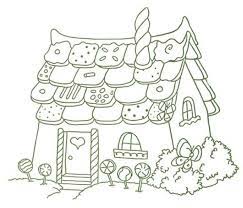 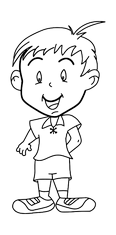 J E N Í Č E K 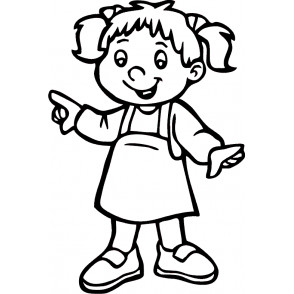 M A Ř E N K A 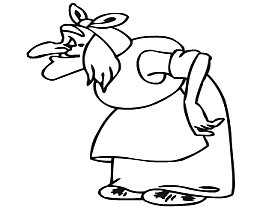 J E Ž I B A B A  